花蓮縣立宜昌國民中學  109學年度第一學期第一次段考  九年級國文科試題命題教師：林如敏　　　　答案卷　　　            班級：     座號：     姓名：    　      ※注意：第一、二大題為手寫題，請直接使用黑筆作答，違者零分計算。一、請寫出下列「  」中的國字或注音（每題1分，共8分）。二、請寫出正確的解釋 (每題1分，錯字扣0.5分，共8分)。※注意：以下題目為選擇題，請使用2B鉛筆將答案畫記在答案卡上。三、綜合測驗：（每題1.5分）（  ） 1.請問下列「」中的字音，何者前後相同？        （A）「奚」落／「蹊」蹺              （B）「拂」曉時分／法家「拂」士        （C）雕闌玉「砌」／「沏」茶              （D）篾「簟」／「簞」瓢屢空（  ） 2.請問下列「  」中的字形，何者前後相同？        （A）吟「ㄜˊ」詠嘆／飛「ㄜˊ」撲火        （B）「ㄏㄥˊ」量情勢／永「ㄏㄥˊ」不朽   （C）歷史「ㄧㄡ」久／心情「一ㄡ」閒   （D）氣勢磅「ㄅㄛˊ」／打赤「ㄅㄛˊ」（  ） 3.請問下列「  」中的字義，何者前後相同？   （A）春花秋月何時「了」／一目「了」然        （B）飽「餐」桂花栗子羹／三「餐」不繼   （C）舜發「於」畎畝之中／天將降大任「於」是人也   （D）茶花與木樨相「間」／高低相「間」（  ） 4.下列「　」中的詞語經替換後，何者意思「改變」了？　　        （A）父親詩興發了，即時「口占」一絕：預言        （B）全年，整個村莊，都「沉浸」在桂花香中：陶醉        （C）「儘管」父親指指點點地告訴我，我仍然不懂：即使        （D）一提到桂花，那股子香味就「彷彿」聞到了：好像                                             （  ） 5.「我們邊走邊搖，桂花飄落如雨，地上不見泥土，鋪滿桂花，踩在花上軟綿綿的。」這段話兼具哪兩種感官摹寫？        （A）視覺、味覺            （B）嗅覺、味覺          （C）嗅覺、觸覺            （D）觸覺、視覺                           第1頁，共7頁（  ） 6.「媽，怎麼還不搖桂花嘛？」上述這段話顯示出說話者怎樣的心情？         （A）怨恨、責備           （B）滿足、快樂            （C）緊張、惶恐             （D）焦急、興奮（  ） 7.「杭州的桂花再香，還是比不上家鄉舊宅子裡的金桂。」這句話表現出怎樣的心境？         （A）薑是老的辣           （B）月是故鄉明             （C）習慣成自然            （D）生命非常短促（  ） 8.「母親洗淨雙手，撮一撮桂花放在水晶盤中」上句的兩個「撮」字，詞性依序為何？　         （A）量詞／動詞           （B）動詞／量詞             （C）皆為動詞              （D）皆為名詞（  ） 9.有關孟子的敘述，下列何者錯誤？         （A）戰國時人         （B）提倡「性善論」，闡揚孔子思想與儒家學說         （C）後人尊稱他為「至聖」         （D）奔走列國，勸導諸侯實施仁政（  ）10. 在生於憂患，死於安樂一文中，作者在文章開頭一連舉出六個例證，用意為何？         （A）加強文章論點         （B）增加文字篇幅         （C）展現個人文采         （D）凸顯修辭才華（  ）11.「生於憂患，死於安樂」此話的啟示最接近下列何者？         （A）不要引導他走上安逸舒適的道路，而要讓他遭受困難與挑戰的磨練與策勵         （B）人生須知道有負責任的苦處，才知道有盡責任的樂處         （C）寧可一生勞苦憂患，絕不要安樂無事平凡的死         （D）會打算盤的人，只有從勞苦中找出快樂來（  ）12.「所以動心忍性，曾益其所不能」這句話在說明什麼道理？         （A）容易激動的人要多忍耐         （B）困苦的環境能增強一個人的能力               （C）修養好的人做事能力高強               （D）運氣好的人能通過各種考驗（  ）13.「尋常無異味，鮮潔即家珍」這副對聯適合貼在何處？         （A）廚房             （B）醫院             （C）庭院              （D）書房（  ）14. 吳晟 土一詩中「有一天，被迫停下來／也願躺成一大片／寬厚的土地。」農人以此宣示對何者的愛永恆不變？　          （A）家庭              （B）土地             （C）親人             （D）兒女                                                 （  ）15.「一行一行笨拙的足印／沿著寬厚的田畝／也沿著祖先／滴不盡的汗漬／寫上誠誠懇懇的土地」這一節的主語是？         （A）田畝               （B）詩人             （C）足印             （D）汗漬                                                  第2頁，共7頁（  ）16. 下列關於「詞」的說明，何者有誤？         （A）內容：大多與詞牌無關         （B）別名：詩餘、曲子詞、長短句、樂府         （C）格律：句數、字數、平仄、用韻等都依照詞牌的規定         （D）類別：按字數可分為短調、中調、長調（  ）17. 李煜 虞美人：「春花秋月何時了，往事知多少？小樓昨夜又東風，故國不堪回首月明中，雕闌玉砌應猶在，只          是朱顏改。問君能有幾多愁？恰似一江春水向東流！」這闋詞主要在抒發何種感情？         （A）失戀之苦             （B）喪親之哀              （C）漂泊之苦             （D）故國之思                                   （  ）18. 「問君能有幾多愁？恰似一江春水向東流！」中的「春水東流」是用來比喻？          （A）俗務繁雜              （B）愁緒綿綿              （C）時光匆匆             （D）人和年豐（  ）19. 辛棄疾  南鄉子「何處望神州？滿眼風光北固樓。千古興亡多少事？悠悠，不盡長江滾滾流。  年少萬兜鍪，坐斷東南戰未休。天下英雄誰敵手？曹 劉，生子當如孫仲謀。」的賞析，下列何者正確？         （A）在詞的類別中屬於中調         （B）上片寫登高遠望，下片寫思古抒懷         （C）主旨在思念家鄉親友         （D）寫作手法只有抒情寫景，沒有議論（  ）20. 有關辛棄疾 南鄉子詞中最後引用曹操之語：「生子當如孫仲謀」其用意為何？         （A）讚美孫權的功勳留給子孫一生富貴         （B）表達父母望子成龍的心情         （C）感嘆兒孫不如孫權年少有為         （D）藉孫權暗諷當朝的無能，期待奮發圖強（  ）21.春節期間許多人家會張貼春聯，但常有人困惑於上下聯的次序。下列哪一副春聯的貼法是正確的？　  （A）　　 （B）　　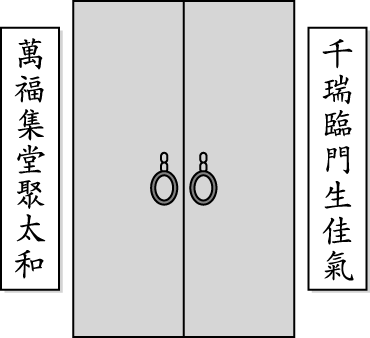 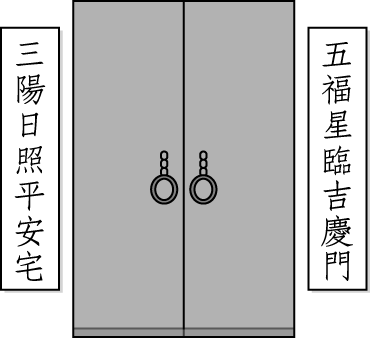     （C）　　（D）　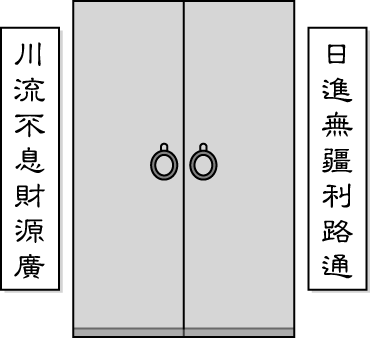 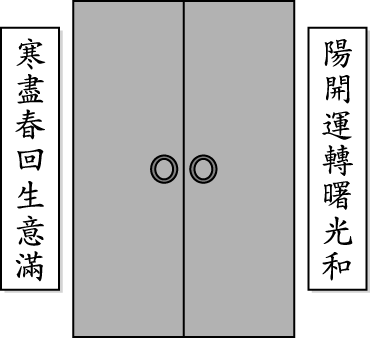 （  ）22. 請問下列四字句，何者與「魂牽夢縈」的語詞結構「名詞＋動詞＋名詞＋動詞」相同？         （A）說賢話聖            （B）握鋤荷犁              （C）身敗名裂                 （D）翻箱倒櫃                                             第3頁，共7頁（  ）23.下列詩詞，何者沒有表達「物是人非」的感嘆？　         （A）雕闌玉砌應猶在，只是朱顏改    （B）是非成敗轉頭空，青山依舊在，幾度夕陽紅          （C）西塞山前白鷺飛，桃花流水鱖魚肥    （D）吳宮花草埋幽徑，晉代衣冠成古丘（  ）24.下列何項屬於「問而不答」？    （A）春花秋月何時了，往事知多少？    （B）問君能有幾多愁？恰似一江春水向東流    （C）何處望神州？滿眼風光北固樓    （D）天下英雄誰敵手？曹 劉（  ）25. 吳晟自述鄉土詩創作理念：「我的創作動力乃是來自生活的感動，大多依賴自我充電、自我鞭策，而無關乎有沒          有掌聲。」又說：「我寫的詩，莫不是植根於踏實的生活土壤中，歷經長時期的體會醞釀，才緩慢發芽、成形，          而以鮮活熱烈的血液記錄下來。」關於上面這些敘述，下列何者說明正確？　         （A）完美的作品是吳晟創作的動機　         （B）得獎讓吳晟更有動力繼續創作　         （C）詩中可看出吳晟濃厚鄉土情懷　         （D）吳晟作品多，靈感來一揮即就                                           （  ）26. 「生活在北美，素有『北美紅寶石』之稱的蔓越莓，只能栽種在高酸性砂土，三至五年才能結成外型比櫻桃還          小的鮮紅果實。蔓越莓栽培不易，每種一英畝植株，得同時準備五英畝的空地讓它的矮藤攀蔓，所以全球產地          不超過四萬英畝。」這段文字主要在述說什麼？　         （A）蔓越莓極為可口　         （B）蔓越莓在全球很受歡迎　         （C）蔓越莓有良好的療效　         （D）蔓越莓頗為珍貴（  ）27.下列「」中的詞語，何者使用不恰當？          （A）李白「才高八斗」，常常出口成詩，是個文學奇才                              （B）往事已經「不堪回首」，前面的路還很長，要鼓起勇氣活出精彩人生    （C）先生的言論非常精闢，於我「心有鴻鵠」焉    （D）這兩部電影在取材和拍攝手法上，有著「異曲同工」之妙（  ）28.「看到凋萎的森林，無水可飲、無家可歸的動物們，使我從背袋中掏出餐具的剎那，往往有種拯救千萬生物的成           就感。貫徹『我要杯具，不要悲劇』的口號，一起維護大地的永續生存。」請問下列何者不是這段文字所要呼           籲的事情？         （A）為流浪動物找一個家         （B）隨身攜帶環保餐具         （C）從生活中做環保         （D）美好環境要大家一起維護（  ）29.「鍾瑩瑩在父親投資失利，家中負債二億時，學藝術的她毅然返鄉承接家業，當時臺灣錦鯉市場萎縮，環境艱          困，她決定拓展錦鯉外銷謀求生機。將錦鯉安全運到國外是一大挑戰，她從養殖過程中汰弱留強，留下強壯錦          鯉不怕長途跋涉，成功克服問題，並發揮藝術專長，一手包辦設計展場、貨運箱等事，成為臺灣外銷歐洲的前          三大錦鯉養殖場。」根據以上介紹，下列何者是鍾瑩瑩成功的主要原因？　         （A）運用藝術技巧吸引國外買家　         （B）不畏艱難另尋出路突破困境　         （C）飲水思源承接家業終有好報　         （D）依靠長年累積養殖技術翻身（  ）30.「每一副對聯都是由兩個完整的句子構成的，前一句叫做上聯，後一句叫做下聯。上聯與下聯字數相等。此外，         對聯的上下聯，必須平仄相對，以『平開仄合，仄起平收』為原則。還有，對仗的工整更是不容忽略。對仗必須         嚴格講究詞性和意義的對稱。」下列何者最適合當作這段話的標題？　        （A）對聯的種類            （B）對聯的用途           （C）對聯的作法           （D）對聯的由來                          第4頁，共7頁 （  ）31.下列是紀弦的現代詩蒼蠅與茉莉，根據第一行的句子，依照文意將詩句重整為正確文句                一隻大眼睛的蒼蠅，停歇在含苞待放的茉莉花朵上                (甲) 也許這是對於美的一種褻瀆        (乙) 應該拿DDT來懲罰                (丙) 不時用牠的兩隻後腳刷刷牠的一雙翅翼，非常愛好清潔和講究體面的樣子                (丁)但是誰也不能證明牠不是上帝造的                    誰也不能證明牠在上帝眼中是一個                醜惡的存在          （A）甲乙丙丁 （B）乙丙甲丁  （C）丙甲乙丁 （D）丁丙甲乙（  ）32. 小明不論做什麼事情，經常無法堅持到底，他最常掛在嘴邊的一句話就是：「早知道選另一項來做就好了。」          因此他總是一事無成。請問，如果你是小明的好朋友，下列哪一位名人的話最適合用來勸勉他呢？    （A）思想家盧梭：「成功的秘訣，在永不改變既定的目的。」    （B）文學家毛姆：「一經打擊就灰心喪氣的人，永遠是個失敗者。」     （C）大戲劇家莎士比亞：「因為蜜蜂有刺而怕蜂窩的人，是不配享受蜂蜜的。」    （D）物理學家愛因斯坦：「每個人都有自己的世界觀，也都說自己的理論是對的。」                               （  ）33.「富貴之家，愛子過甚，子所欲得，無不曲從，一切刑禍從此致矣。」這句話能夠警惕什麼樣的人？    （A）為富不仁         （B）溺愛其子        （C）恣心所欲         （D）阿諛諂媚（  ）34.「東坡之詞曠，稼軒之詞豪。無二人之胸襟而學其詞，猶東施之效捧心也。」（王國維人間詞話）關於這句話          ，下列哪個選項解讀正確？    （A）東坡和稼軒的詞風豪放，很容易學習到精髓    （B）胸襟曠達的人，不屑模仿他人的作品    （C）東坡和稼軒的詞讀起來令人捧心大笑    （D）若無二人之胸襟，徒學皮毛，只會畫虎不成反類犬                       （  ）35. 「中秋節前後，就是故鄉的桂花季節。」下列描述傳統節日的詩句，何者同樣是描寫中秋節？　         （A）有燈無月不娛人，有月無燈不算春。春到人間人似玉，燈繞月下月如銀                           （B）暮雲收盡溢清寒，銀漢無聲轉玉盤。此生此夜不長好，明年明月何處看     （C）爆竹聲中歲又除，頓回和氣滿寰區。春風解綠江南樹，不與人間染白鬚                          （D）銀燭秋光冷畫屏，輕羅小扇撲流螢。天階夜色涼如水，坐看牽牛織女星（  ）36. 「遠從唐山來／何時再回唐山／不，我要留在臺灣／我要在臺灣風化」，由詩的內容傳達何種情感？　         （A）無地自容              （B）頹廢委靡                    （C）寄人籬下              （D）落地生根（  ）37. 「風和桃李秀」是一副對聯的上聯，依據內容、格律判斷，下列何者是它的下聯？　         （A）日暖山河春             （B）花開萬朵紅                    （C）梅占百花魁            （D）大地浴春暉                                           四、閱讀測驗：（每題1.5分）(一)滿江紅     岳飛    遙望中原，荒煙外，許多城郭。想當年，花遮柳護，鳳樓龍閣。萬歲山前珠翠繞，蓬壺殿裡笙歌作。到而今，鐵騎滿郊畿，風塵惡！    兵安在？膏鋒鍔！民安在？填溝壑！嘆江山如故，千山寥落！何日請纓提銳旅，一鞭直渡清河洛？卻歸來，重續漢陽遊，騎黃鶴。                                               第5頁，共7頁  （  ）38.「兵安在？膏鋒鍔！民安在？填溝壑！」寫的是何者？        （A）宋朝慘敗，軍民受害的慘狀        （B）宋人委靡不振的景況        （C）國軍英勇，打敗敵人的盛況        （D）敵軍勇猛，步步逼近的情形（  ）39.這闋詞的主旨是？        （A）懷念過去，策勵將來        （B）故國陷胡，志切恢復        （C）國土淪喪，學仙遁世        （D）看破人間，學仙遨遊                         （  ）40.「夷人」的「夷」在造字法則中屬於會意字，下列詞語，何者沒有會意字？  （A）信任    （B）休假  （C）闖禍    （D）釣魚（  ）41.根據本文，東番人的足部皮膚狀況應是下列何者？  （A）皮膚黝黑  （B）光滑細緻  （C）長了一層厚繭      （D）因戰鬥而布滿傷痕（  ）42.關於東番夷人的介紹，下列何者未提及？  （A）計算年月的方式    （B）崇拜的神靈信仰  （C）番社的規模人數        （D）推選領袖的方式（  ）43.本文的主要內容應該是下列何者？  （A）分析東番夷人的族群數量與居住地點  （B）記錄東番夷人的文化特色與社內制度  （C）探討東番夷人的歷史淵源與神話傳說      （D）介紹東番夷人的建築技術與農畜發展(三)以下表格是一篇報章雜誌的報導：（  ）44.根據上表內容，下列何者不適合當作此報導的標題？  （A）只要可以瘦沒什麼不可以        （B）常見的減肥謬誤  （C）減肥妙招背後的陷阱  （D）健康享受須知                         第6頁，共7頁（  ）45.根據上表內容，請判斷下列何人的減肥方式最為健康？  （A）魏瓔珞：拍戲前夕只吃瘦肉，禁食所有澱粉類  （B）富察皇后：為戲瘦身，每隔六小時就努力跑步兩小時  （C）高貴妃：餐餐吃蘋果，肥肉遠離我         （D）嫻貴妃：吃好睡飽，每天定量運動維持身材                             (四) 夢想職業「YouTuber」？    過去小孩子長大後的夢想可能是成為太空人、總統或老師，然而韓國2019年一份調查報告指出，現在的小學生未來想做的工作第三名已經變成「YouTuber」。在世界各地，很多的學童都和韓國小學生有著同樣的想法。網路時代資訊產業發達絕對是造成這個現象的主因，然而在這之後有更多的因素造成了「人人想當網紅」的現象。    目前《富比士》雜誌公布了全球最賺錢的十位「YouTuber」，其中位列第一的是「Ryan   ToysReview」。頻道主角是一位七歲的小男孩萊恩，影片內容是玩具開箱評測，科學實驗或是生活Vlog。根據報導，萊恩每年的收入可以高達2200萬美元（大約台幣6.7億元）    YouTuber上傳原創影片、直播，透過廣告分潤的計算機制賺錢，根據影片瀏覽量高低有相對的抽成比例，除此之外有一定知名度的YouTuber也可以透過和廣告商合作賺取收益。    萊恩龐大的收益同時也反映出他可觀的受眾數量，《大西洋月刊》引述網路安全公司Family  Z0ne的數據指出，八歲以下的孩童有65％的上網時間都在看YouTube。    然而此現象某種程度反映了現代家長的失能，回想近日逛街的時候，是不是常常看見幼童拿著手機或是平板電腦在看影片或是玩遊戲。    這些孩子的父母似乎也很享受這片刻的寧靜，或者他們的目光也同樣被螢幕所困。然而，家長疏於過濾孩童在網路平台上接觸的資訊很可能會讓有心人士○○○○，在網路散布的恐怖或是暴力影片，這些內容將會對兒童心理健康造成影響。    即使平台推出未成年保護機制，然而價值觀的問題被大部分人所忽略。兒童心理專家指出，學齡前幼童的價值觀形成主要是模仿父母及周邊人的言行。當幼兒大量接收於美麗的玩具開箱、小女孩使用高級保養品化妝這類的資訊，無形中，在孩童擁有獨立思考能力前，YouTube的影片就將成人社會的面貌一併傳遞給了他們。    家長必須扮演過濾的角色，多花時間了解孩子接觸的是甚麼內容，並適時給予正確的價值觀，同時，過去的研究結果已經顯示，在兒童語言的發展過程中，電視等機械所發出的聲響，遠不及真實人聲的刺激，缺乏接收刺激的孩童，在未來可能會面臨語言發展上的障礙。                                                                                            ―林孝萱（  ）46.「家長疏於過濾孩童在網路平台上接觸的資訊很可能會讓有心人士○○○○，在網路散布的恐怖或是暴力影片，          這些內容將會對兒童心理健康造成影響。」句中缺空處應該填入何者最恰當？     （A）雪中送炭     （B）助紂為虐     （C）趁虛而入         （D）為虎作倀（  ）47.根據本文，下列敘述何者正確？    （A）英國一份調查報告指出，YouTuber已經躍升為全球青少年未來想做的工作第三名    （B）YouTuber部分收益計算方式為：影片總數乘以頻道訂閱總數，再加上廣告分潤    （C）YouTube影片內容與價值觀，可能將成人社會的面貌傳遞給未能獨立思考的孩童        （D）兒童語言的發展過程中，多聆聽機械所發出的聲音，能協助孩童快速吸收詞彙（  ）48.閱讀本文後，要為其撰寫一個副標題，下列何者最適合？    （A）YouTube兒童安全政策正式啟動    （B）網紅當道！兒童沉迷YouTube    （C）晉升百萬YouTuber的十五項關鍵        （D）兒童語言發展遲緩？全因YouTube                                               第7頁，共7頁 (題目結束)花蓮縣立宜昌國民中學109學年度第一學期第一次段考九年級國文科試題命題教師：林如敏　　　　　　 班級：     座號：     姓名：    　   【解答】宜昌國中一零九學年度第一學期第一次段考九年級作文試卷              班級：    座號：     姓名：●題目：我自己動手做的………●說明：在這個時代，很多產品會標榜「自己動手做」，強調自己動手做的樂趣，例如： 自己組裝書櫃；自        己做一道菜；自己做的卡片、圍巾等。自己動手做，除了有趣之外，也富有挑戰性，有時也是「誠         意」的展現。請就你的生活經驗，以「我自己動手做的……」為題，說明自己動手做了甚麼東西或        食品，並說明完成後，給你什麼樣的啟發或感受。●注意事項：不必抄題。不可用詩歌體。勿暴露自己與他人姓名，但可用代號代替。限用黑色墨水筆。1 、「虞」美人：2 、李「煜」：3 、「畎」畝：4 、出類拔「ㄘㄨㄟˋ」：5 、山「塢」：6 、委「靡」：7 、羞「ㄋㄢˇ」：8、炊煙「ㄋ一ㄠˇ」ㄋ一ㄠˇ：1、雕闌： 2、空乏其身：3、篾簟：4、動心忍性：5、萬兜鍪： 6、法家「拂士」：7、管夷吾舉於「士」：8、才高八斗： (二)  明代人眼中的台灣     東番(1)夷人不知所自始，居澎湖外洋海島中，起魍港、加老灣、歷大員、堯港、打狗嶼、小淡水、雙溪口、加哩林、沙巴裡、大幫坑，皆其居也，斷續凡千餘里。種類甚蕃，別為社，社或千人，或五六百，無酋長，子女多者眾雄之，聽其號令。性好勇，喜鬥，無事晝夜習走，足蹋(2)皮厚數分，履荊刺如平地也，速不後奔馬(3)，能終日不息，縱之，度(4)可數百里。鄰社有隙(5)則興兵，期而後戰，疾力相殺傷，次日即解怨，往來如初，不相讎(6)。所斬首剔肉存骨，懸之門，其門懸骷髏多者，稱壯士。    地暖，冬夏不衣，婦女結草裙，微蔽下體而已。無揖讓拜跪禮。無歷日、文字，計月圓為一月，十月為一年，久則忘之，故率不紀歲，艾耆老耄(7)，問之，弗知也。                                                                                         ── 陳第  東番記※注釋：(1) 東番：台灣。  (2) 足蹋：腳底。          (3) 奔馬：奔走中的馬。  (4)度：音ㄉㄨㄛˋ，推測。         (5) 隙：仇怨。    (6)讎：音ㄔㄡˊ，仇怨。   (7) 艾耆老耄：老年人。謬誤一嘗試減肥成功者推薦的藥品或食品真相是：胡亂服用減肥藥，可能導致未知的副作用找上門謬誤二低卡或不甜的食物，多吃不會胖真相是：每種食物都有熱量，低卡食物吃多，熱量還是很驚人謬誤三偏食減肥法當道，控制飲食，只吃水果或高蛋白的食物，可有效減重真相是：偏食容易造成營養不均，對身體的負擔更重謬誤四大量運動燃燒脂肪瘦更快真相是：運動要適量，搭配正確飲食習慣才能健康快樂瘦謬誤五少吃點會更漂亮真相是：吃太少導致熱量不足，身體反而會找熱量，而愈來愈胖12345678910ACDADDBBCA11121314151617181920ABABCDDBBD21222324252627282930ACCACDCABC31323334353637383940CABDBDAABD4142434445464748CBBADCCB